Проектная деятельность натему: «Лук - зеленый друг» во второй младшей группе №5 «Гномики»Воспитатель                                                Бушурова К.МПроектная деятельность натему: «Лук - зеленый друг».Время проекта: февраль 2019 гПродолжительность проекта: 3 недели.Вид проекта: краткосрочный, практико-ориентированный проект.Участники проекта: дети 2 младшей группы, воспитатель Бушурова Кебира Майрбековна.Направленность работы: исследовательская.Цель проекта:1. Формировать бережное отношение к окружающему миру природы, желание принимать участие в экспериментальной деятельности.2. Воспитывали бережное отношения к растениям как к живым существам, сопереживания им, понимания необходимости их охраны на собственных наблюдениях.3. Познакомить с луком, показать развитие луковиц на различных этапах роста.4. Показать значение света, воды и тепла для развития и роста.5. Развивать наблюдательность, способность экспериментировать, делать умозаключения.Программные задачи:1. Формировать представление о луковицах и их назначении.2. Вызвать у детей познавательный интерес к выращиванию этой огородной культуры.3. Формировать желание наблюдать за изменениями в луковицах в зависимости от условий.4. Учить создавать ситуацию опыта, делать необходимые зарисовки вместе с воспитателем.5. Вызвать интерес к экспериментированию и исследовательской деятельности.Ожидаемый результат:После проведения эксперимента сделать вывод, какие факторы способствую росту и развитию растений. (свет, вода, тепло)Формы работы:Рассматривание, сравнение, опыт, наблюдение, уход, полив, рыхление, срезка, употребление в пищу.Перспективное планирование:1. Рассматривание и сравнение луковиц по величине, цвету.2. Определение, в каких условиях будут проращиваться луковицы.3. Наблюдение за прорастанием луковиц. Определить, какие из них проросли первыми.4. Сравнение темпов роста луковиц.5. Срезка зелёных перьев лука и употребление в пищу.Оборудование:Большие и маленькие луковицы, банки, лейки с водой, поддоны с землёй, фартуки для работы.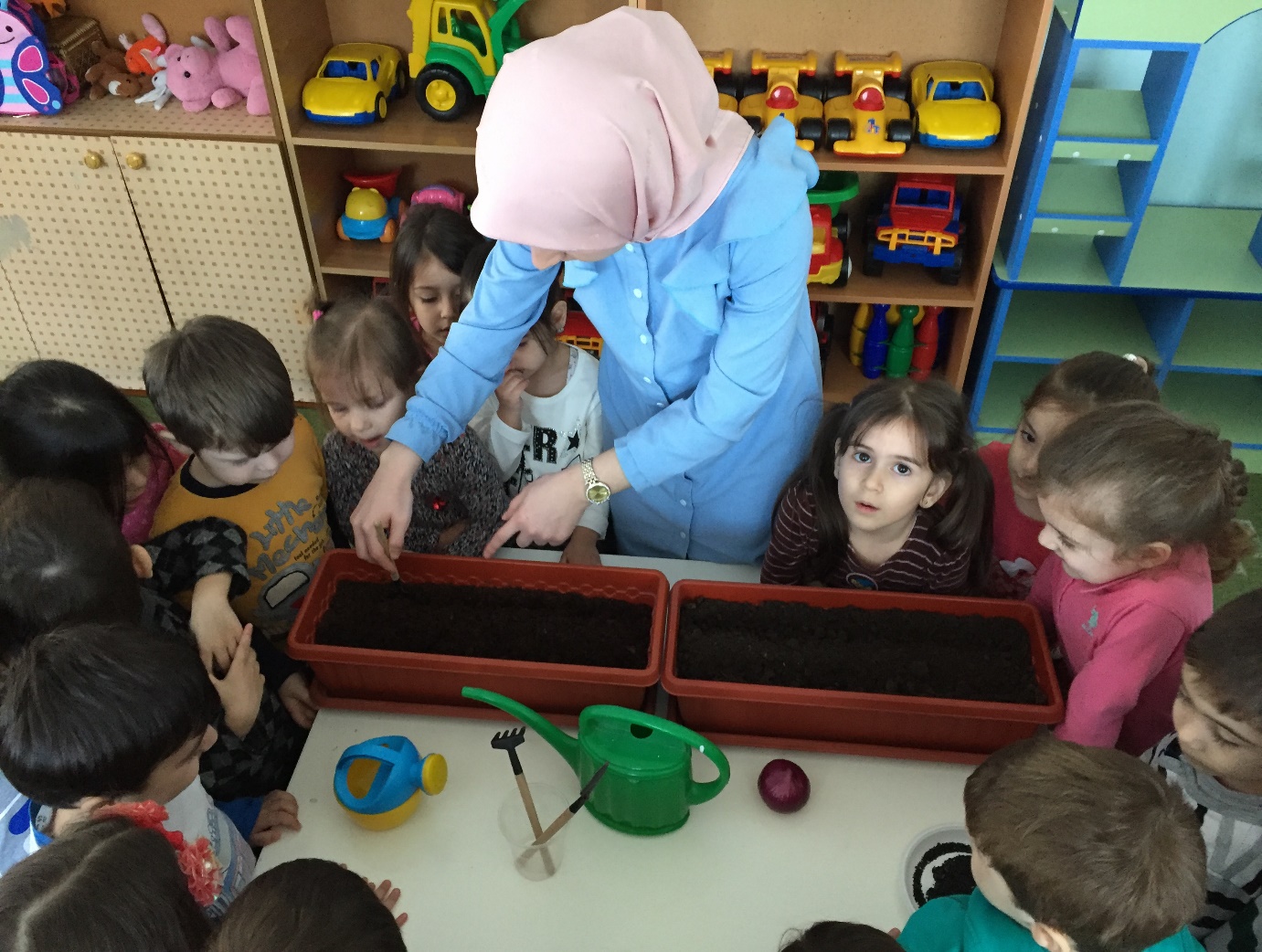 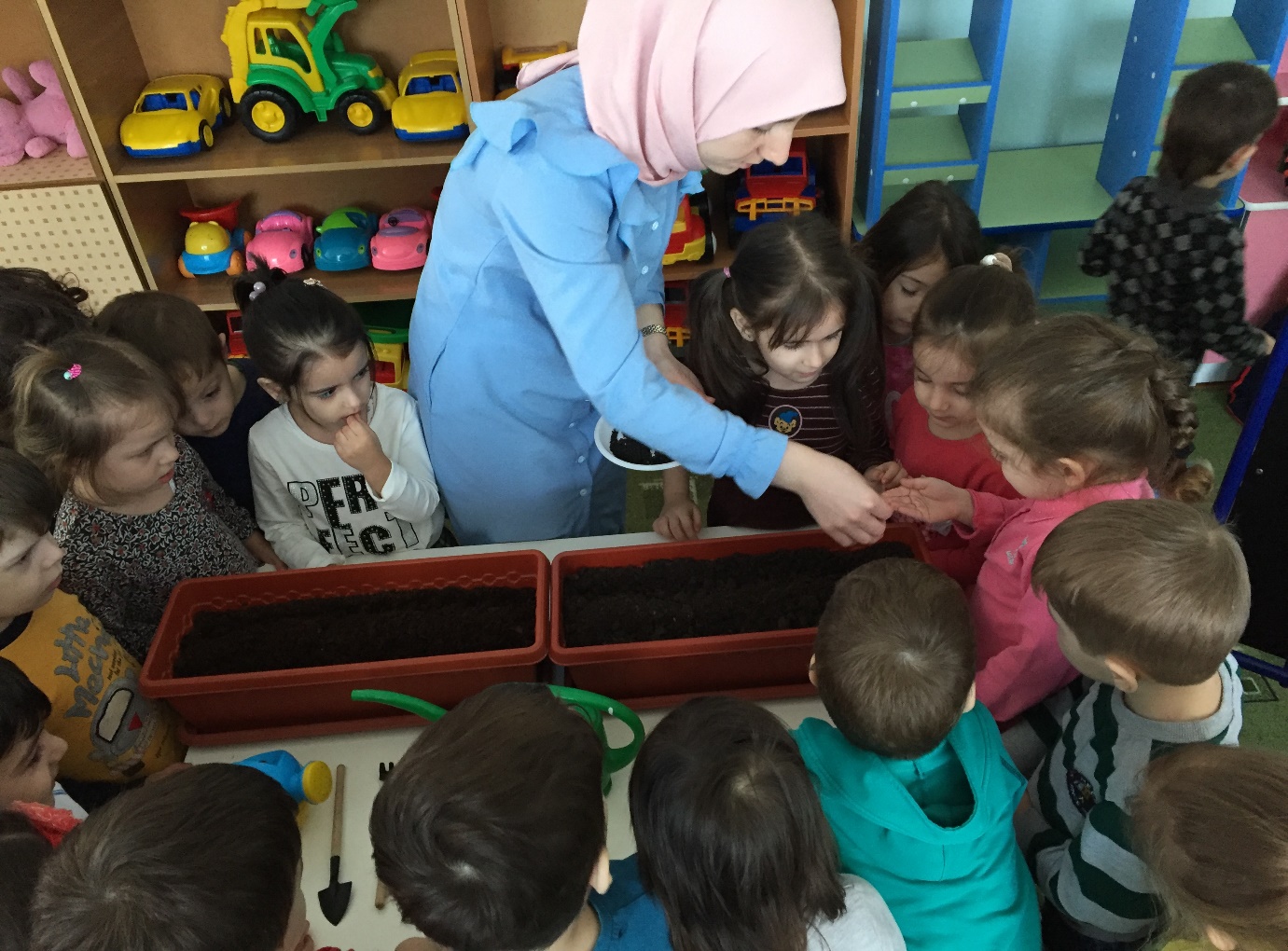 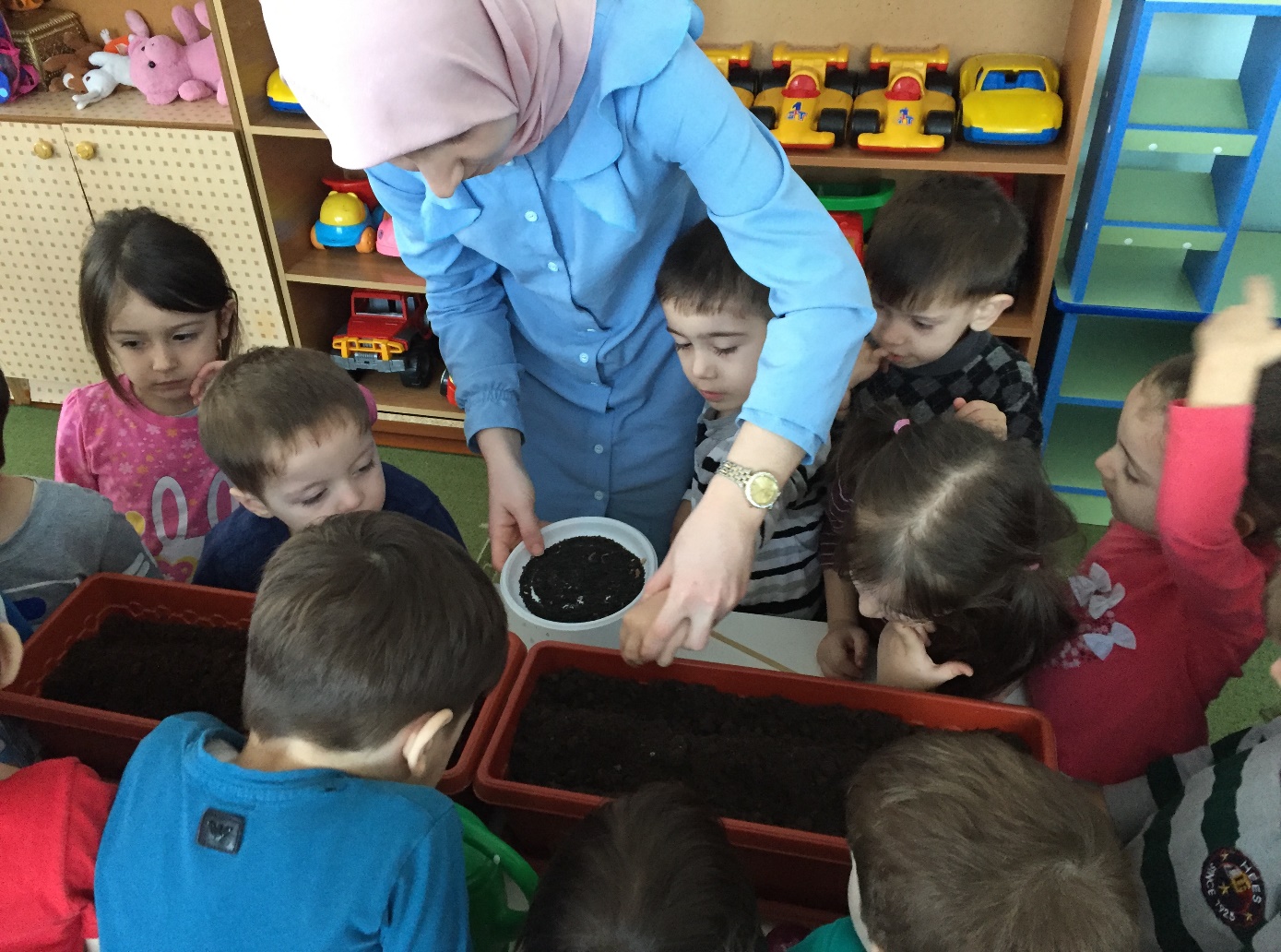 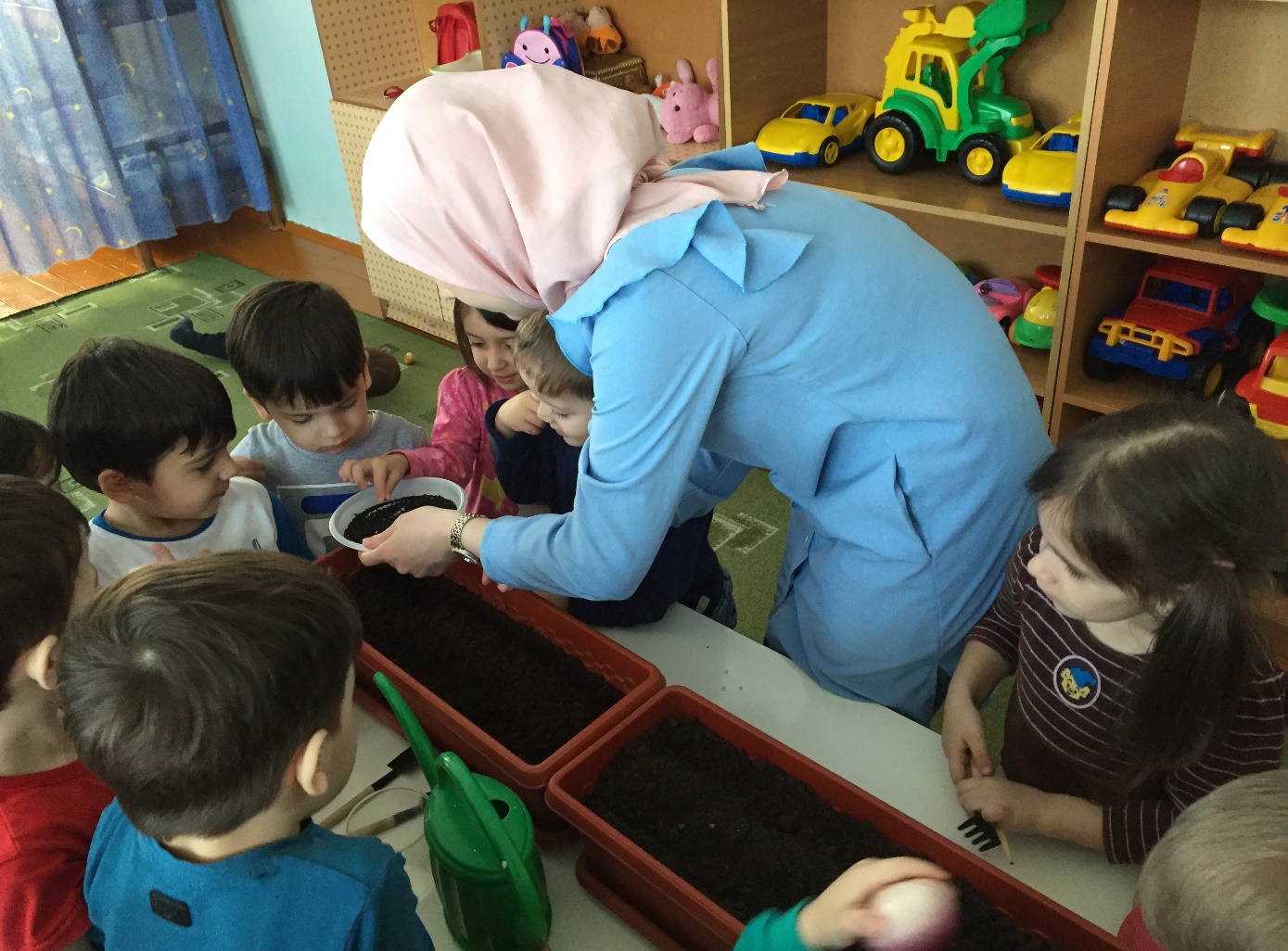 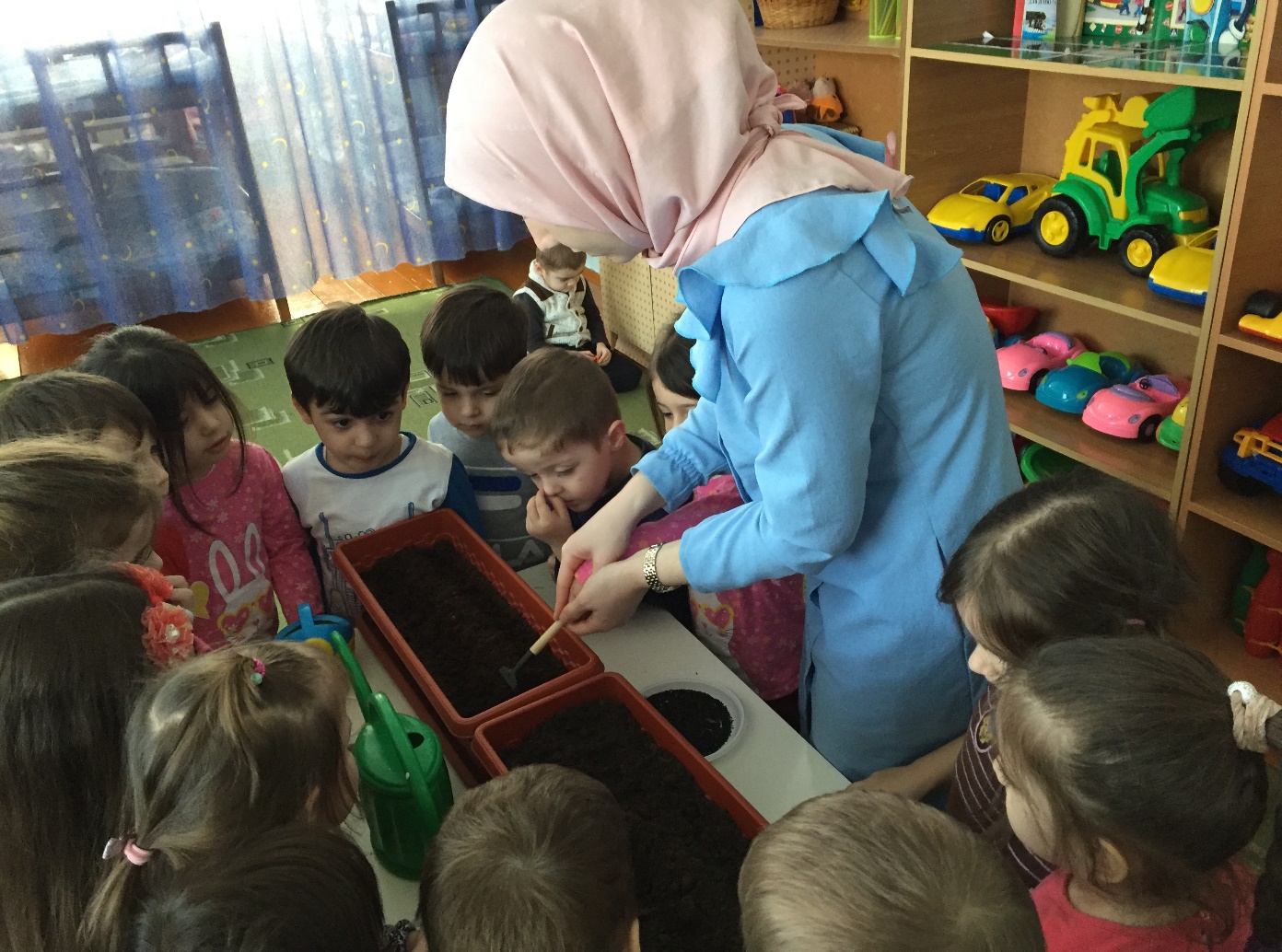 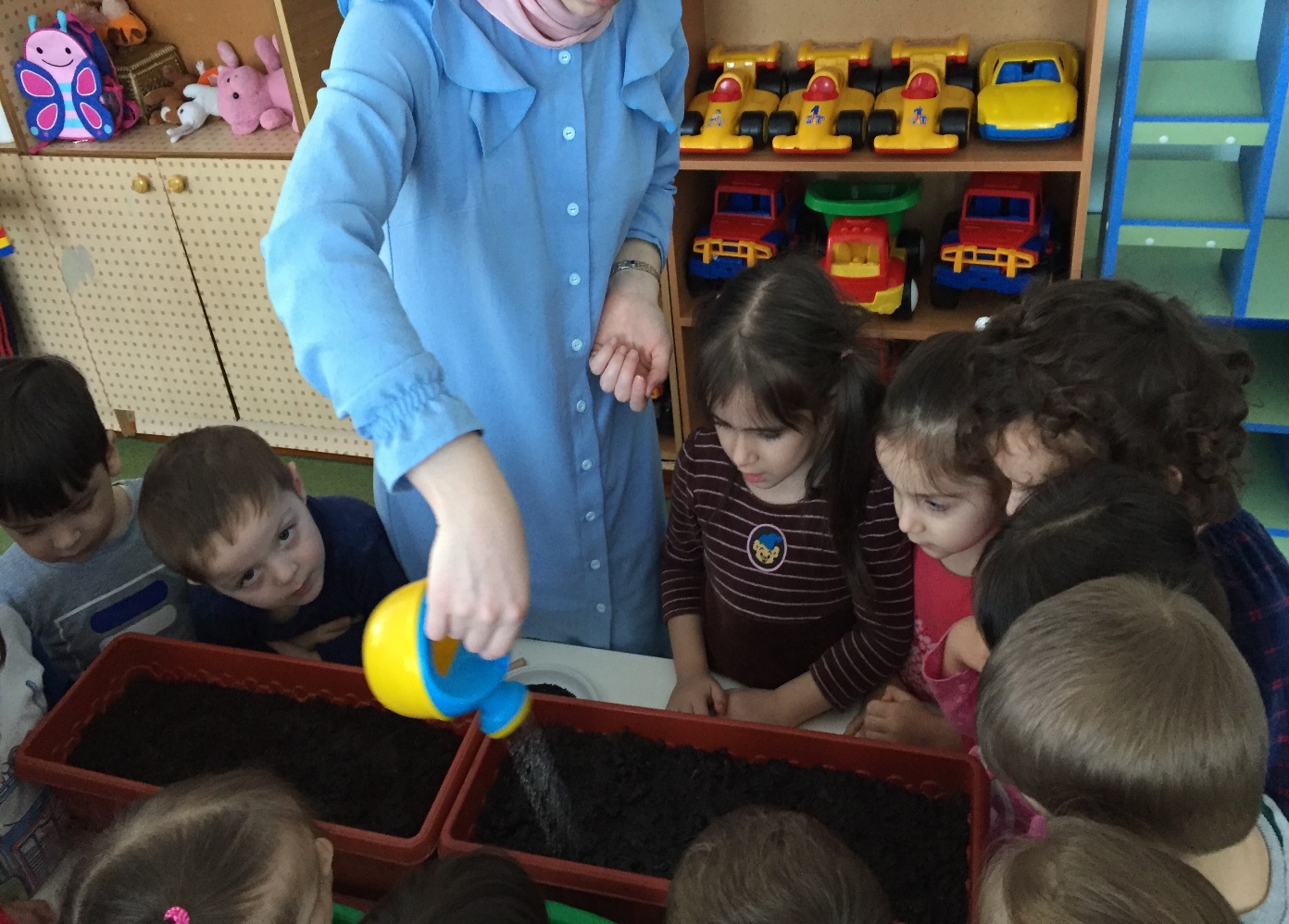 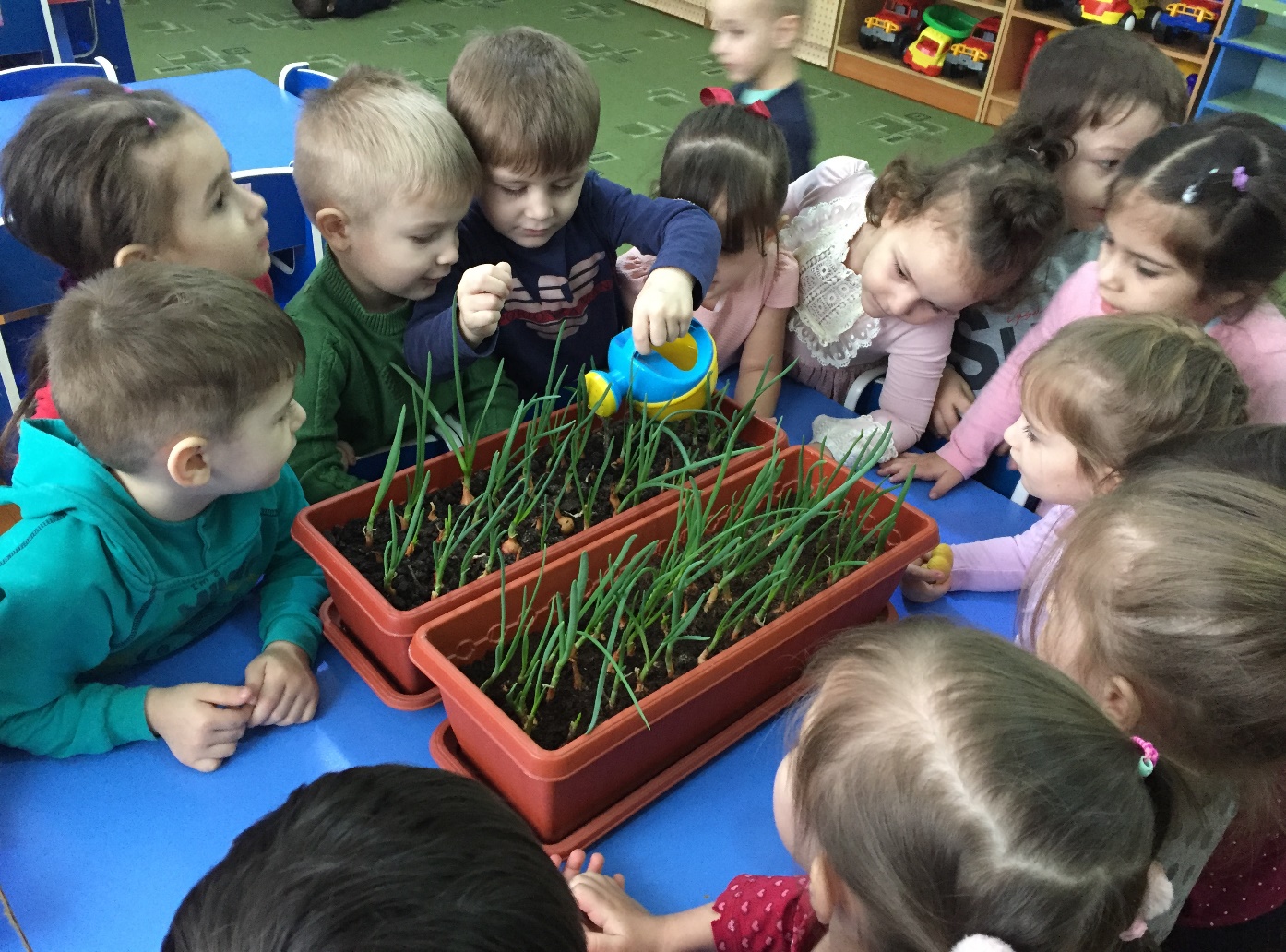 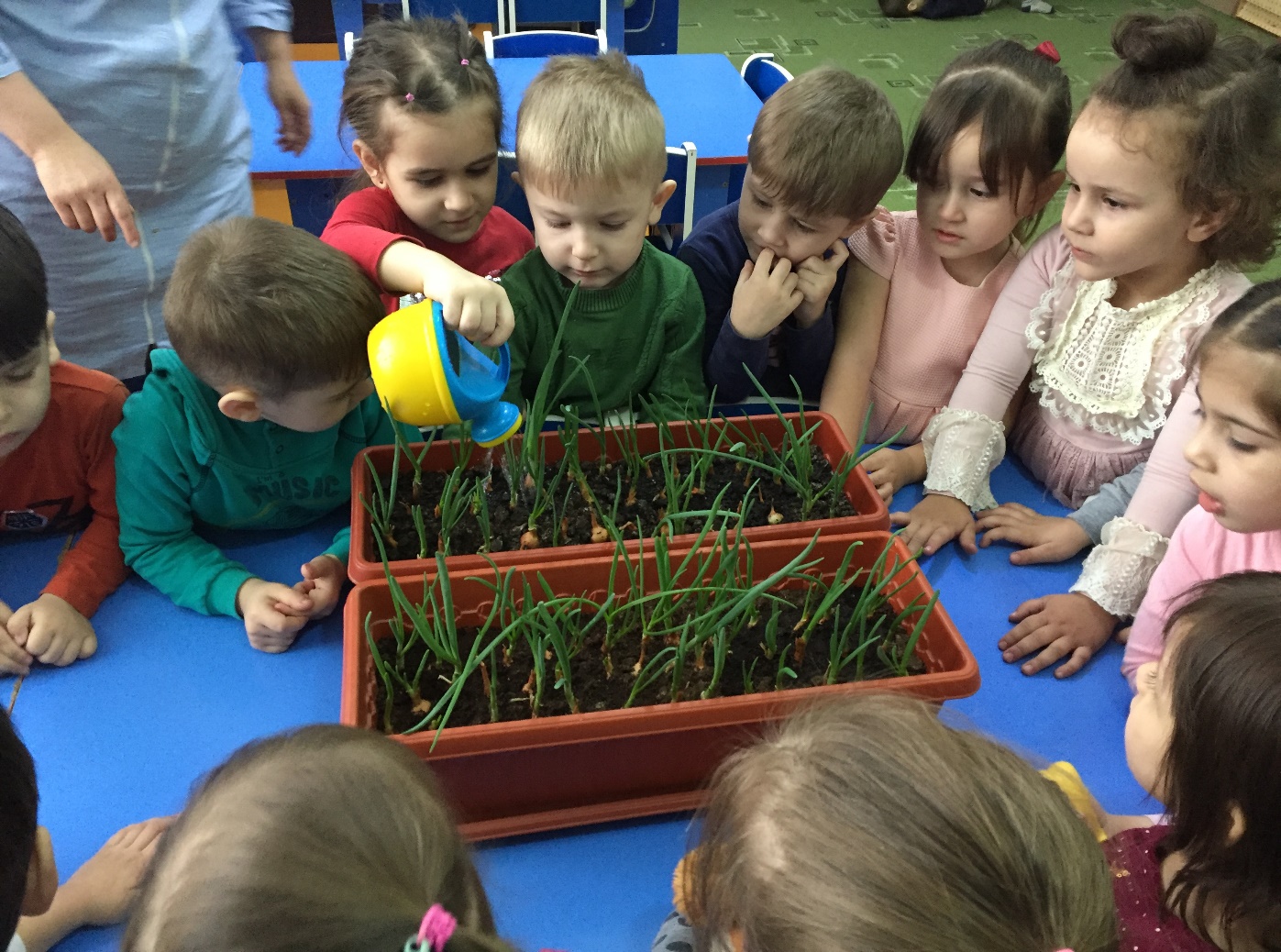 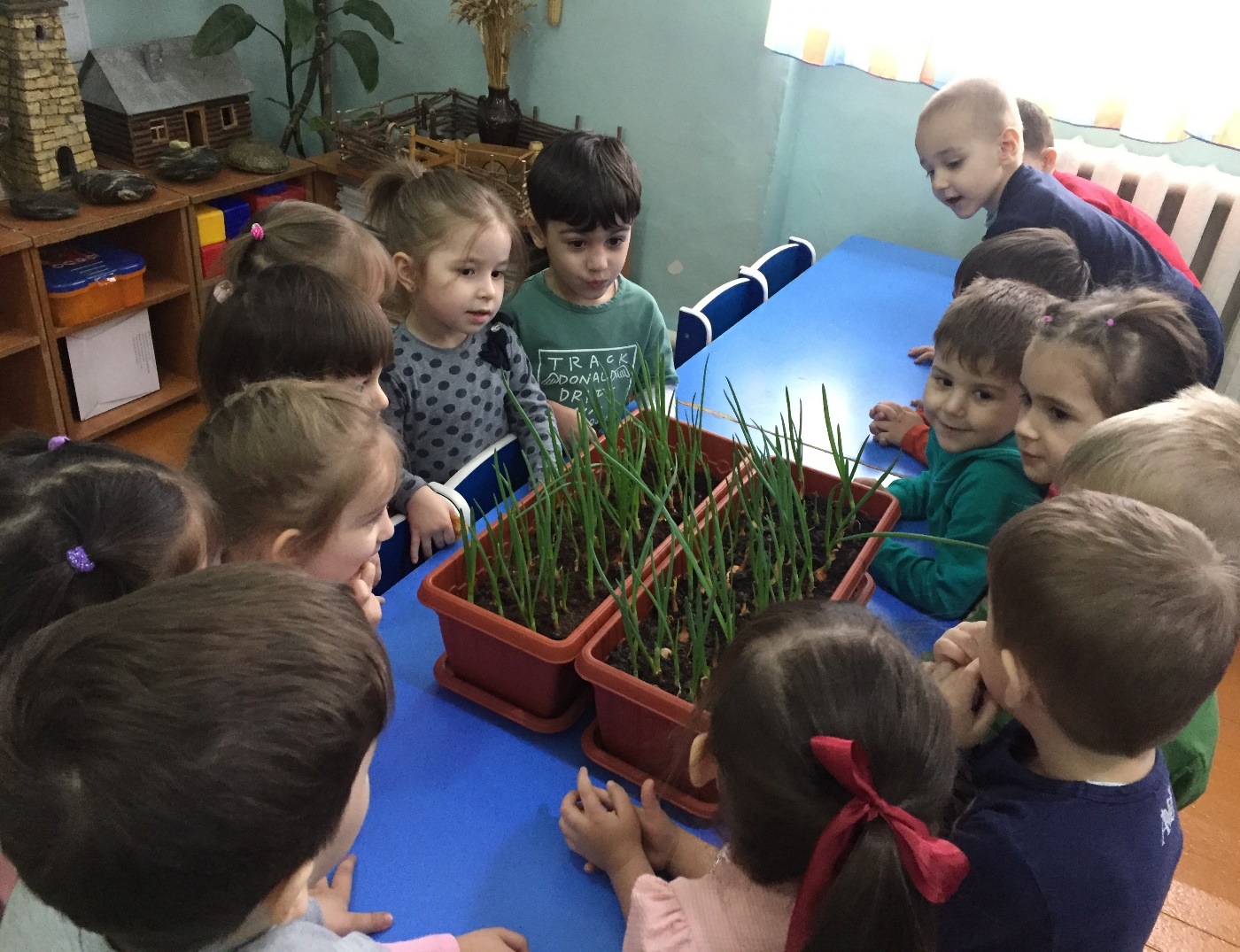 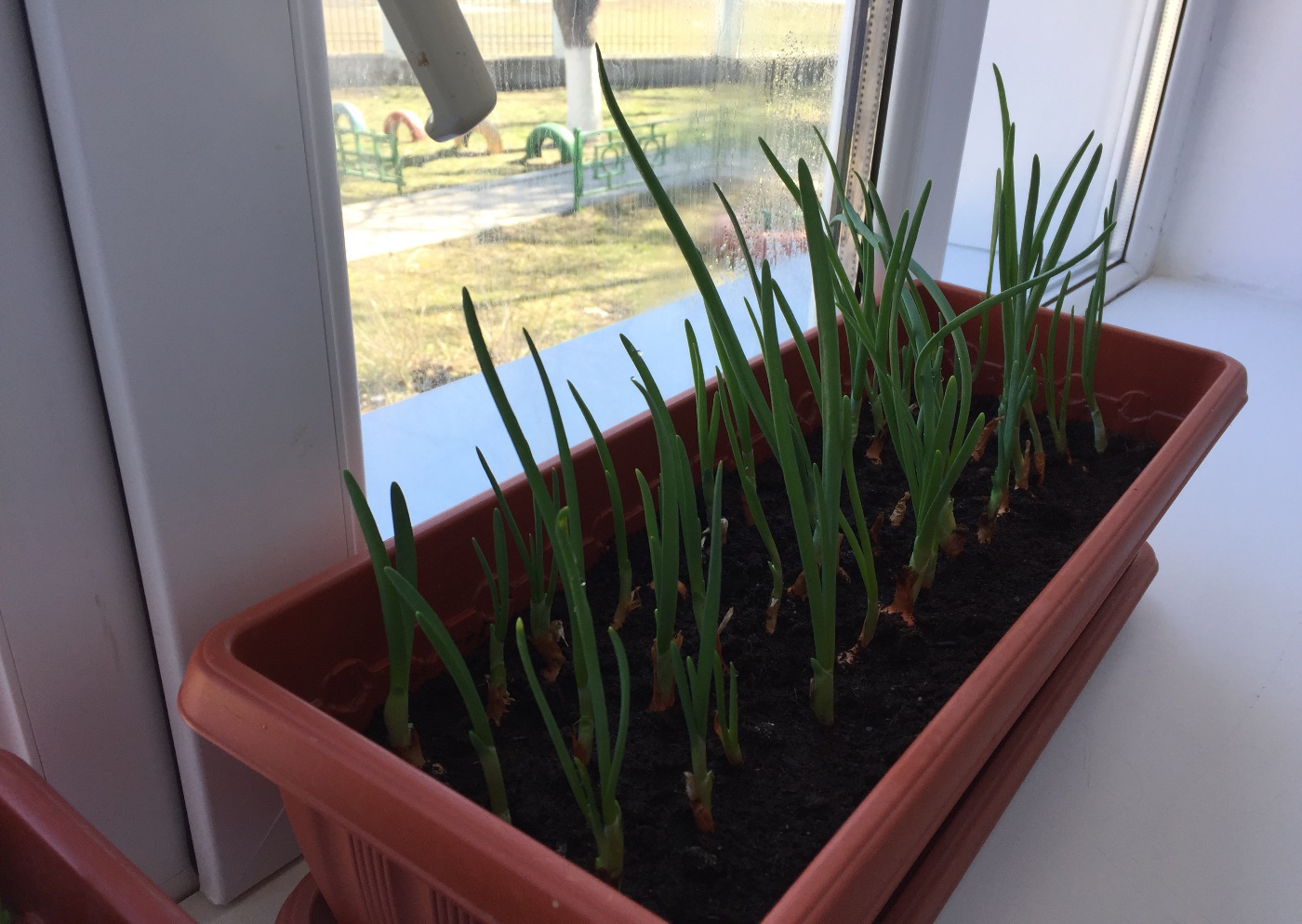 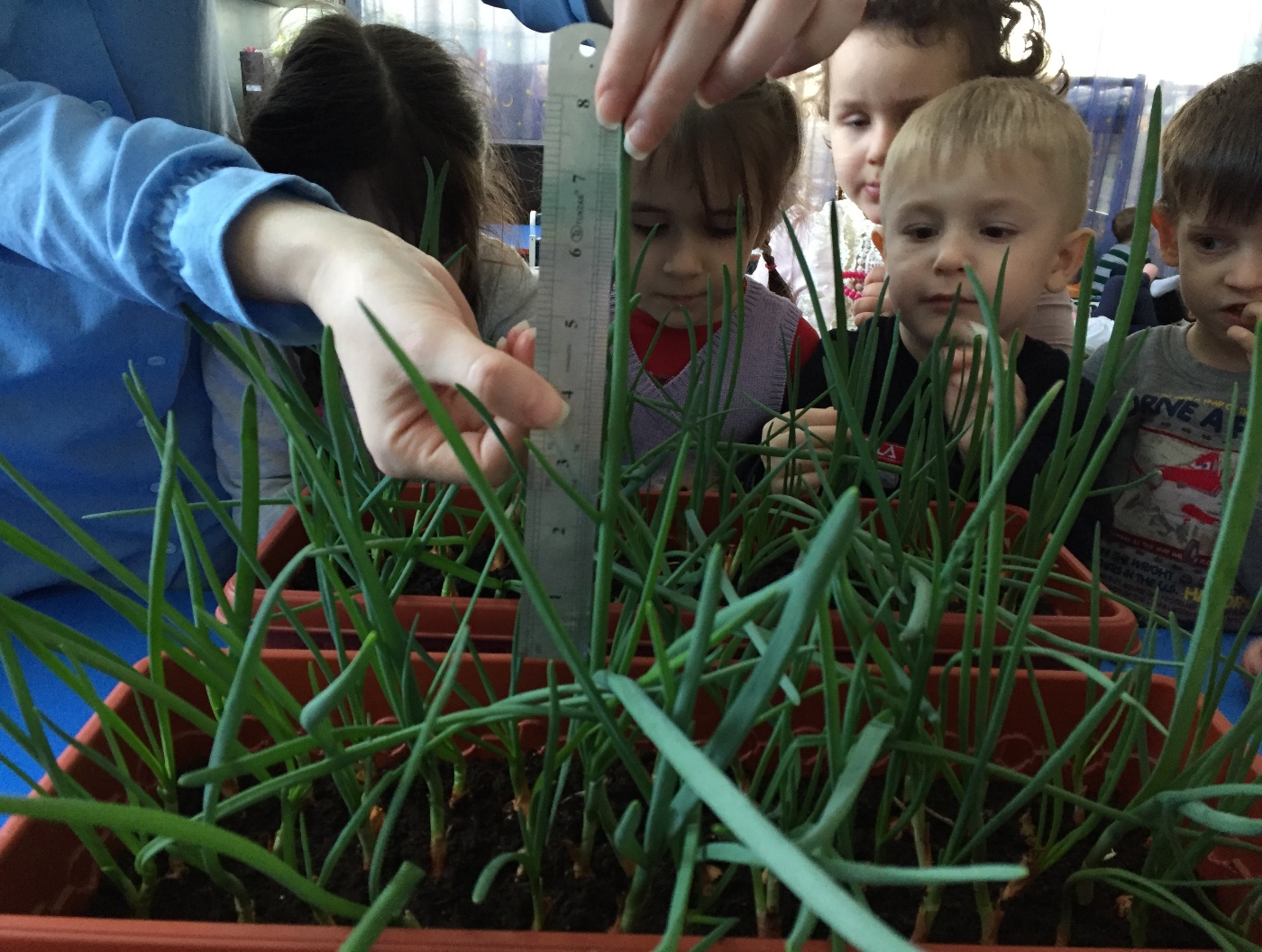 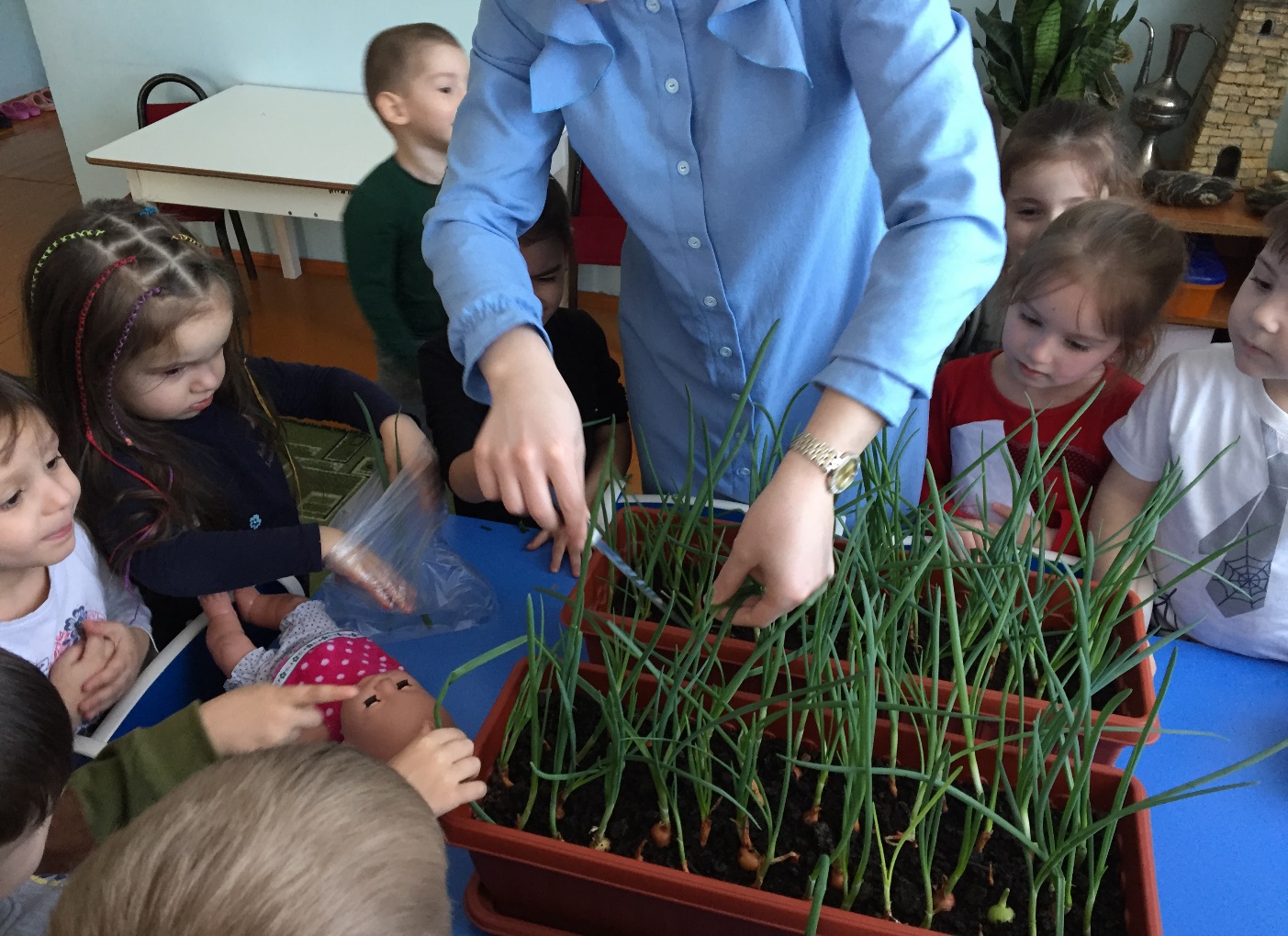 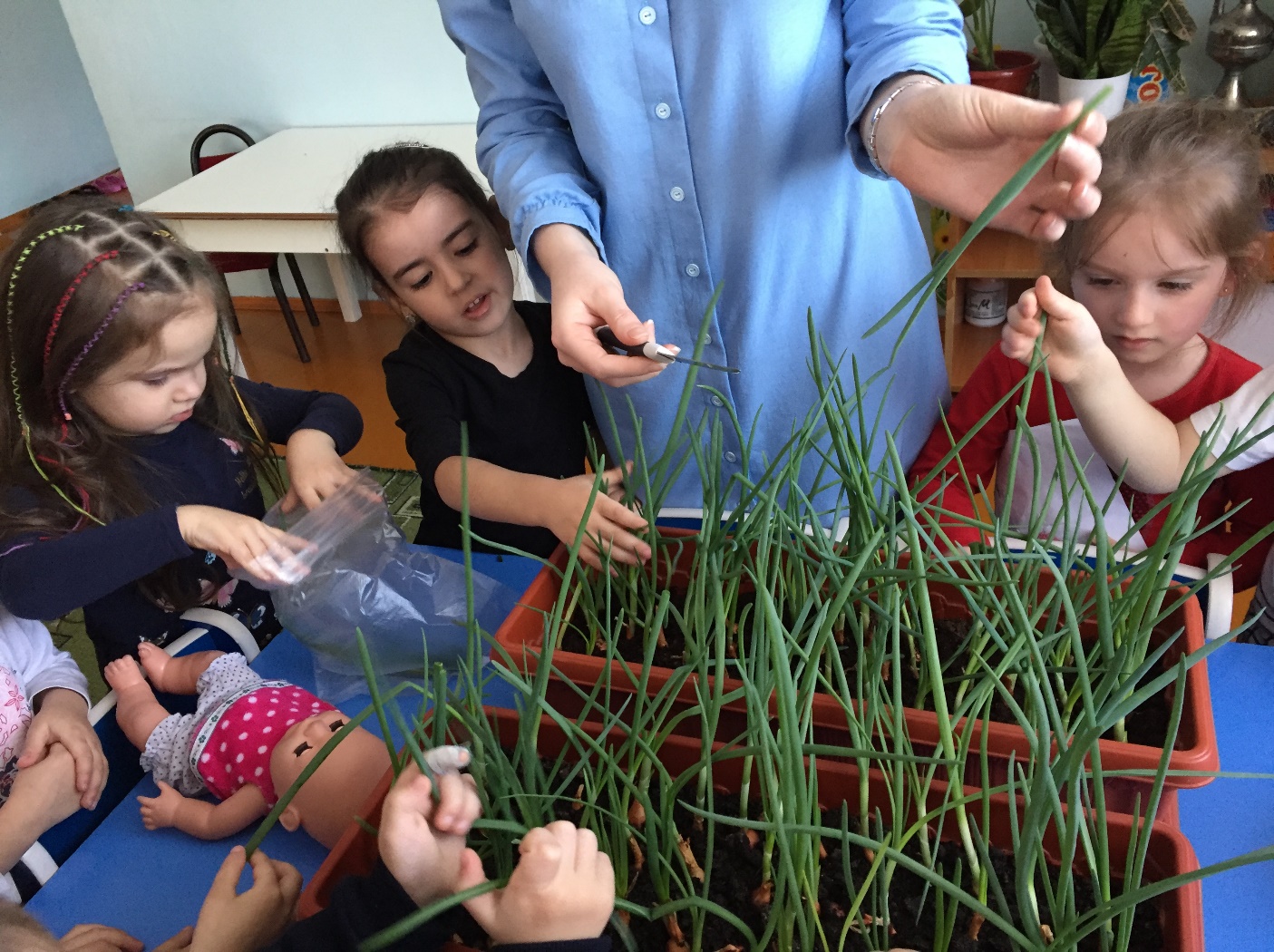 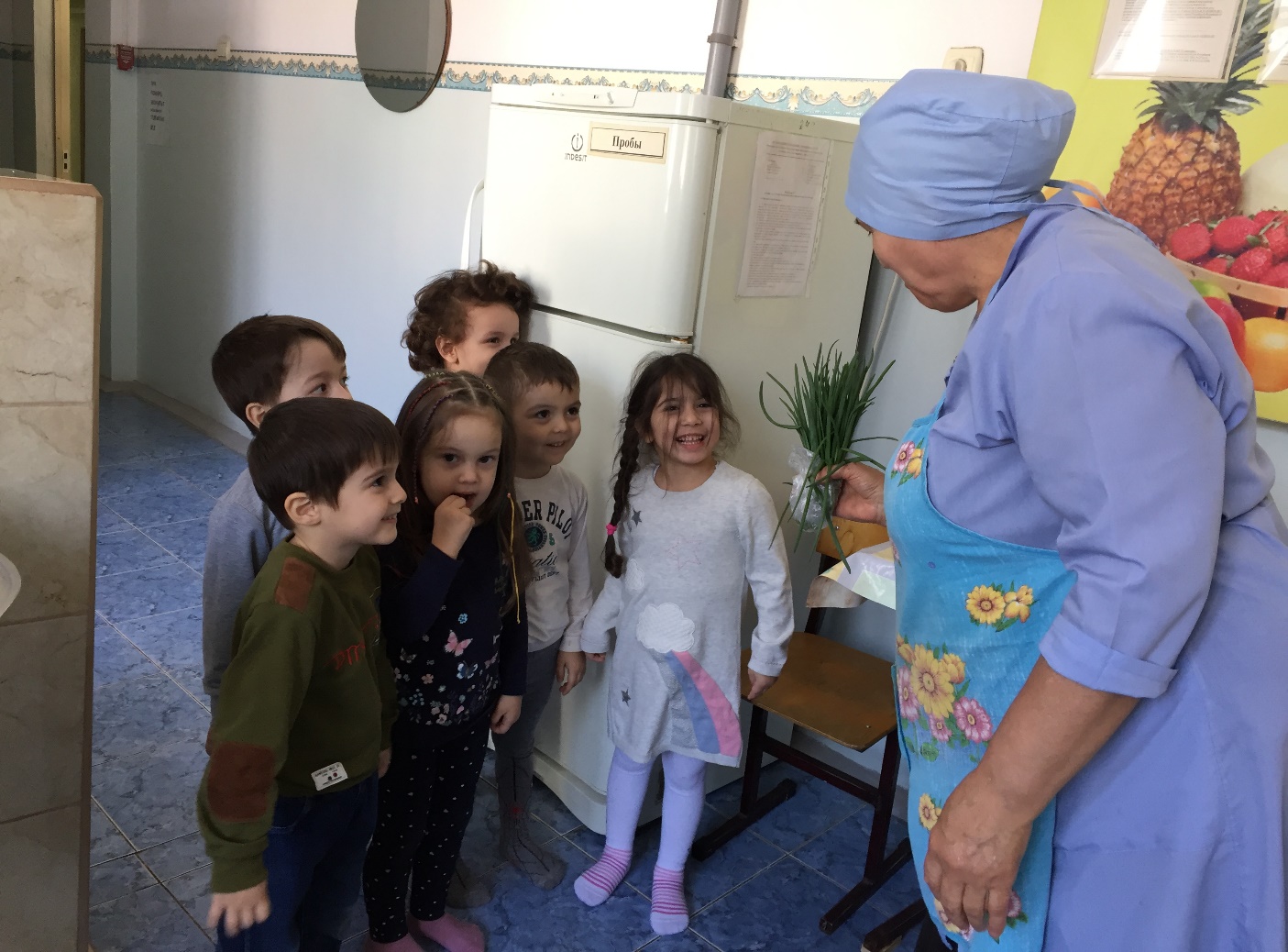 Отчет по проектной деятельностина тему: «Лук-зеленый друг».Срок реализации проекта-1 месяц, февраль 2019г. С февраля месяца. Я совместно  с   детьми проводила  проектную деятельность  во второй младшей группе «Гномики», №5. 
На протяжении всего этого времени была проведена   работа с нашими воспитанниками.I этап нашего проекта был подготовительный, где мы проанализировали психолого-педагогическую литературу по развитию наблюдательности у детей. Потом был подобран дидактический материал  для проведении экспериментальной работы. На этом этапе проекта мы определялись с целями, задачами, прогнозировали результаты нашего проекта. Цель моей проектной  деятельности: формировать бережное отношение к окружающему миру природы, желание принимать участие в экспериментальной деятельности.II этап – основной, самый плодотворный и содержательный. Здесь роль отводилась практической работе. Уже согласно поставленным целям и задачам, мы рассматривали и сравнивали луковиц по величине, и цвету.  Самой эффективной в нашей работе была наблюдательность детей.Устанавливали связи: растения-земля, растения-вода, растения-человек. Результаты экспериментов фиксировали в рисунках, и на фото. Сформировали представления об основных потребностях лука, условиях, которые необходимы для его роста (вода, земля, свет, тепло). Вырабатывали навыки посадки лука в землю. III этап – заключительный. И пришли к выводу, что проектная деятельность очень эффективна в своей работе.  В процессе работы над проектом сообщила воспитанникам новые знания об овощах, конкретно о луке. Рассказала, что лук повышает аппетит, борется с вирусами и накапливает в себе живительную энергию земли. У детей повысился интерес к луку. Я думаю, что все цели уже достигнуты на этот год.